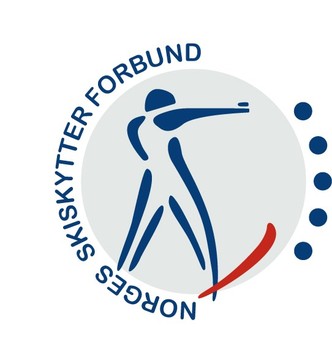 Invitasjon til skiskyttarsamling for jenter og mødre på Rauland den –30.oktober-1.novemberDette er ein felles invitasjon til:Kretssamling for jenter med mødre i Telemark/Vestfold, 13-16 år (født: 2000-2003)Vi håpar at dette kan bli ei samling der vi byggjer vidare på relasjonar og samhald mellom jentene i kretsen. I tillegg vert og mødre betre kjende med kvarandre. Magni Sæther i Fyresdal skiskyttarlag har no overteke etter Randi Sørheim som jenteansvarleg i krets.  Overnatting:Raulandsakademiet: http://www.visitrauland.com/Aktoer/Raulandsakademiet Ta med:Toalettsaker + handduk, innejoggesko/innesko/badekledeTreningstøy for ute/innebruk, rulleskiutstyr, våpen med utstyr, ammunisjon (min. 200 patroner). Ta gjerne med nokre aktuelle filmar de ynskjer å sjå. Det er kinosal og kafe ved skulen.Mat: Vi et på Akademiet. Nistesmøring til lunsj. Kjøper inn til frukt og drikke.Pris / Betaling:Pris på samlingen er kr 600.- pr utøver og kr. 1000,- for mødreKto.nr: 2630 07 31065, Merk innbetaling med ”Samling Rauland + UTØVARNAVN”Påmeldings- og betalingsfrist er 19.10.15Påmelding til Magni Sæther ( 90999767) magni.sather@ gmail.comProgram:Det leggjast opp til ei felles økt på fredagskvelden,  to økter på laurdag og ei økt på sondag.Samlinga startar med oppmøte på Raulands akademiet kl.18:00 fredag kveld og forventas avslutta  mellom kl 13.00-14.00 på sondag. Fredagsøkta startar ein time etter oppmøte dvs. kl.19:00 i Raulandshallen.Meir informasjon og detaljert samlingsprogram leggjast  på TVSSK hjemmeside i midten av oktober.  Lokale kontaktpersonar før og under samling på Rauland:  Magni Sæther 90999767, Dag Larsen 99485548 Trenere: Magni jobbar med å få på plass dette. De får informasjon på det detaljerte samlingsprogrammet om kven som blir trenerar.  Vel møtt til ei hyggeleg samling med gode treningsmoglegheiter!